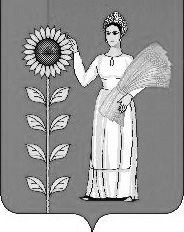 СОВЕТ ДЕПУТАТОВ СЕЛЬСКОГО ПОСЕЛЕНИЯТИХВИНСКИЙ СЕЛЬСОВЕТДобринского муниципального района Липецкой областиРоссийской Федерации19- я сессия VсозываР Е Ш Е Н И Е15.03.2017г.                     д. Большая Плавица                      №  76-рсО внесении изменений в Положение «О порядке осуществления муниципального жилищного контроля на территории сельского поселения Тихвинский сельсовет Добринского муниципального района Липецкой области «утвержденного  решением Совета депутатов сельского поселения Тихвинский сельсовет Добринского муниципального района Липецкой области от 14.06.2013г №147-рс( с изменениями , внесенными  решением  от 30.10.2014 №206-рс;)»            Рассмотрев протест прокуратуры Добринского муниципального района №82-2017г от 06.02.2017г на Положение «О порядке осуществления муниципального жилищного контроля на территории сельского поселения Тихвинский сельсовет Добринского муниципального района Липецкой области», утвержденного  решением Совета депутатов сельского поселения Тихвинский сельсовет Добринского муниципального района Липецкой области от 14.06.2013г №147-рс ( с изменениями , внесенными  решением  от 30.10.2014 №206-рс)», руководствуясь  Федеральным законом  от 06.10.2003 №131-ФЗ «Об общих принципах организации местного самоуправления в Российской Федерации», Жилищным кодексом РФ, Федеральным законом от 26.12.2008г №294-ФЗ «О защите прав юридических  лиц и индивидуальных предпринимателей при осуществлении государственного контроля (надзора) и муниципального контроля», Совет депутатов сельского поселения Тихвинский сельсоветР Е Ш И Л:1. Принять изменения в Положение «О порядке осуществления муниципального жилищного контроля на территории сельского поселения Тихвинский сельсовет Добринского муниципального района Липецкой области», утвержденного  решением Совета депутатов сельского поселения Тихвинский сельсовет Добринского муниципального района Липецкой области от 14.06.2013г №147-рс ( с изменениями , внесенными  решением  от 30.10.2014 №206-рс)».2. Направить указанный нормативно-правовой акт главе сельского поселения для подписания и официального обнародования.3.Настоящее решение вступает в силу со дня его подписания.Председатель Совета депутатовсельского поселенияТихвинский сельсовет                                                А.Г.Кондратов    ПринятыРешением Совета депутатов сельского поселения Тихвинский сельсовет №76-рс от 15.03.2017г.Изменения в Положение«О порядке осуществления муниципального жилищного контроля на территории сельского поселенияТихвинский сельсовет  Добринского муниципального районаЛипецкой области»Внести в Положение «О порядке осуществления муниципального жилищного контроля на территории сельского поселения Тихвинский сельсовет Добринского муниципального района Липецкой области», утвержденного решением Совета депутатов сельского поселения Тихвинский сельсовет Добринского муниципального района Липецкой области от 14.06.2013 № 147-рс (с изменениями, внесенными решением Совета депутатов сельского поселения Тихвинский сельсовет от 30.10.2014 № 206-рс) следующие изменения:Статья 11) в п. 1.2:а) абзац 1 дополнить следующим:«Согласно п.4 ст. 2 Федерального закона от 26.12.2008 № 294-ФЗ «О защите прав  юридических лиц и индивидуальных предпринимателей при осуществлении государственного контроля (надзора) и муниципального контроля» под муниципальным  контролем также понимается деятельность органов местного самоуправления, уполномоченных в соответствии с федеральными законами на организацию и проведение мероприятий по профилактике нарушений указанных требований. Организация и проведение мероприятий, направленных на профилактику нарушений обязательных требований, а также организация и проведение мероприятий по контролю без взаимодействия с юридическими лицами, индивидуальными предпринимателями осуществляются органом муниципального жилищного контроля в соответствии со ст. 8.2 и ст. 8.3 Федерального закона от 26.12.2008 № 294-ФЗ «О защите прав  юридических лиц и индивидуальных предпринимателей при осуществлении государственного контроля (надзора) и муниципального контроля»»;б) абзац 2 исключить;2) в пп.1. п. 2.2. слова «или места жительства индивидуальных предпринимателей и места фактического осуществления ими своей деятельности» заменить словами «или места фактического осуществления деятельности индивидуальными предпринимателями»;	3) дополнить раздел 2 п. 2.2.1 следующего содержания: «В срок до 1 сентября года, предшествующего году проведения плановых проверок, орган муниципального контроля направляет проект ежегодного плана проведения плановых проверок в прокуратуру района»;	4)  п. 2.3 изложить в следующей редакции:«Основанием для включения плановой проверки в ежегодный план проведения плановых проверок является истечение одного года со дня:1) начала осуществления юридическим лицом, индивидуальным предпринимателем деятельности по управлению многоквартирными домами и деятельности по оказанию услуг и (или) выполнению работ по содержанию и ремонту общего имущества в многоквартирных домах в соответствии с представленным в орган государственного жилищного надзора уведомлением о начале указанной деятельности;1.1) постановки на учет в муниципальном реестре наемных домов социального использования первого наемного дома социального использования, наймодателем жилых помещений в котором является лицо, деятельность которого подлежит проверке;2) окончания проведения последней плановой проверки юридического лица, индивидуального предпринимателя;3) установления или изменения нормативов потребления коммунальных ресурсов (коммунальных услуг)»;5) в п. 2.4 слова «в течение трех рабочих дней» заменить словами «за три рабочих дня», слова «или иным доступным способом» заменить словами «и (или) посредством электронного документа, подписанного усиленной квалифицированной электронной подписью и направленного по адресу электронной почты юридического лица, индивидуального предпринимателя, если такой адрес содержится соответственно в едином государственном реестре юридических лиц, едином государственном реестре индивидуальных предпринимателей, либо ранее был представлен юридическим лицом, индивидуальным предпринимателем в орган государственного контроля (надзора), орган муниципального контроля, или иным доступным способом»;6) п. 2.6.:а)  дополнить подпунктом 1.1 следующего содержания:«1.1) поступление в орган муниципального контроля заявления от юридического лица или индивидуального предпринимателя о предоставлении правового статуса, специального разрешения (лицензии) на право осуществления отдельных видов деятельности или разрешения (согласования) на осуществление иных юридически значимых действий, если проведение соответствующей внеплановой проверки юридического лица, индивидуального предпринимателя предусмотрено правилами предоставления правового статуса, специального разрешения (лицензии), выдачи разрешения (согласования)»;б) в п п. 2 п. 2.6 слово «поступление» заменить словами «мотивированное представление должностного лица органа государственного контроля (надзора), органа муниципального контроля по результатам анализа результатов мероприятий по контролю без взаимодействия с юридическими лицами, индивидуальными предпринимателями, рассмотрения или предварительной проверки поступивших»;в) подпункт «в» подпункта 2 пункта 2.6. исключить;	7) дополнить раздел 2:	а)  пунктом 2.6.1 следующего содержания:«2.6.1. Основаниями для проведения внеплановой проверки наряду с основаниями, указанными в части 2 статьи 10 Федерального закона от 26.12.2008 № 294-ФЗ «О защите прав юридических лиц и индивидуальных предпринимателей при осуществлении государственного контроля (надзора) и муниципального контроля», являются поступления, в частности посредством государственной информационной системы жилищно-коммунального хозяйства (далее по тексту - система), в орган муниципального жилищного контроля обращений и заявлений граждан, в том числе индивидуальных предпринимателей, юридических лиц, информации от органов государственной власти, органов местного самоуправления, выявление в системе информации о фактах нарушения требований к порядку создания товарищества собственников жилья, жилищного, жилищно-строительного или иного специализированного потребительского кооператива, уставу товарищества собственников жилья, жилищного, жилищно-строительного или иного специализированного потребительского кооператива и порядку внесения изменений в устав такого товарищества или такого кооператива, порядку принятия собственниками помещений в многоквартирном доме решения о выборе юридического лица независимо от организационно-правовой формы или индивидуального предпринимателя, осуществляющих деятельность по управлению многоквартирным домом (далее - управляющая организация), в целях заключения с управляющей организацией договора управления многоквартирным домом, решения о заключении с управляющей организацией договора оказания услуг и (или) выполнения работ по содержанию и ремонту общего имущества в многоквартирном доме, решения о заключении с указанными в части 1 статьи 164 Жилищного кодекса РФ лицами договоров оказания услуг по содержанию и (или) выполнению работ по ремонту общего имущества в многоквартирном доме, порядку утверждения условий этих договоров и их заключения, порядку содержания общего имущества собственников помещений в многоквартирном доме и осуществления текущего и капитального ремонта общего имущества в данном доме, о фактах нарушения управляющей организацией обязательств, предусмотренных частью 2 статьи 162 Жилищного кодекса РФ, о фактах нарушения в области применения предельных (максимальных) индексов изменения размера вносимой гражданами платы за коммунальные услуги, о фактах необоснованности размера установленного норматива потребления коммунальных ресурсов (коммунальных услуг), нарушения требований к составу нормативов потребления коммунальных ресурсов (коммунальных услуг), несоблюдения условий и методов установления нормативов потребления коммунальных ресурсов (коммунальных услуг), о фактах нарушения наймодателями жилых помещений в наемных домах социального использования обязательных требований к наймодателям и нанимателям жилых помещений в таких домах, к заключению и исполнению договоров найма жилых помещений жилищного фонда социального использования и договоров найма жилых помещений. Внеплановая проверка по указанным основаниям проводится без согласования с органами прокуратуры и без предварительного уведомления проверяемой организации о проведении внеплановой проверки.»;	б) пунктом 2.6.2. следующего содержания:«2.6.2. Обращения и заявления, не позволяющие установить лицо, обратившееся в орган муниципального контроля, а также обращения и заявления, не содержащие сведений о фактах, указанных в пункте 2 части 2 ст. 10 Федерального закона от 26.12.2008 № 294-ФЗ «О защите прав юридических лиц и индивидуальных предпринимателей при осуществлении государственного контроля (надзора) и муниципального контроля», не могут служить основанием для проведения внеплановой проверки. В случае, если изложенная в обращении или заявлении информация может в соответствии с пунктом 2 части 2 ст. 10  Федерального закона от 26.12.2008 № 294-ФЗ «О защите прав юридических лиц и индивидуальных предпринимателей при осуществлении государственного контроля (надзора) и муниципального контроля» являться основанием для проведения внеплановой проверки, должностное лицо органа муниципального контроля при наличии у него обоснованных сомнений в авторстве обращения или заявления обязано принять разумные меры к установлению обратившегося лица. Обращения и заявления, направленные заявителем в форме электронных документов, могут служить основанием для проведения внеплановой проверки только при условии, что они были направлены заявителем с использованием средств информационно-коммуникационных технологий, предусматривающих обязательную авторизацию заявителя в единой системе идентификации и аутентификации.»;	в) пунктом 2.6.3 следующего содержания:«2.6.3. При рассмотрении обращений и заявлений, информации о фактах, указанных в части 2 ст. 10 Федерального закона от 26.12.2008 № 294-ФЗ «О защите прав юридических лиц и индивидуальных предпринимателей при осуществлении государственного контроля (надзора) и муниципального контроля», должны учитываться результаты рассмотрения ранее поступивших подобных обращений и заявлений, информации, а также результаты ранее проведенных мероприятий по контролю в отношении соответствующих юридических лиц, индивидуальных предпринимателей.»;г) пунктом 2.6.4. следующего содержания:«2.6.4. При отсутствии достоверной информации о лице, допустившем нарушение обязательных требований, достаточных данных о нарушении обязательных требований либо о фактах, указанных в части 2 ст. 10 Федерального закона от 26.12.2008 № 294-ФЗ «О защите прав юридических лиц и индивидуальных предпринимателей при осуществлении государственного контроля (надзора) и муниципального контроля», уполномоченными должностными лицами органа муниципального контроля может быть проведена предварительная проверка поступившей информации. В ходе проведения предварительной проверки принимаются меры по запросу дополнительных сведений и материалов (в том числе в устном порядке) у лиц, направивших заявления и обращения, представивших информацию, проводится рассмотрение документов юридического лица, индивидуального предпринимателя, имеющихся в распоряжении органа муниципального контроля, при необходимости проводятся мероприятия по контролю, осуществляемые без взаимодействия с юридическими лицами, индивидуальными предпринимателями и без возложения на указанных лиц обязанности по представлению информации и исполнению требований органов муниципального контроля. В рамках предварительной проверки у юридического лица, индивидуального предпринимателя могут быть запрошены пояснения в отношении полученной информации, но представление таких пояснений и иных документов не является обязательным»;д) пунктом 2.6.4 следующего содержания:«2.6.4. По результатам предварительной проверки меры по привлечению юридического лица, индивидуального предпринимателя к ответственности не принимаются»;е) пунктом 2.6.5 следующего содержания:«п.2.6.5. По решению руководителя, заместителя руководителя органа муниципального контроля предварительная проверка, внеплановая проверка прекращаются, если после начала соответствующей проверки выявлена анонимность обращения или заявления, явившихся поводом для ее организации, либо установлены заведомо недостоверные сведения, содержащиеся в обращении или заявлении.»;ё) пунктом 2.6.6 следующего содержания:«2.6.6. Орган муниципального контроля вправе обратиться в суд с иском о взыскании с гражданина, в том числе с юридического лица, индивидуального предпринимателя, расходов, понесенных органом муниципального контроля в связи с рассмотрением поступивших заявлений, обращений указанных лиц, если в заявлениях, обращениях были указаны заведомо ложные сведения.»;8) пункт 2.8. изложить в следующей редакции:«2.8. Информация об указанных в п. 2.6.1 нарушениях, размещенная в системе для органов государственного жилищного надзора и органов муниципального жилищного контроля, является официальной информацией, поступившей в данные органы, и основанием для проведения внеплановой проверки.»;9) в п. 4.1 абзац второй изложить в следующей редакции:«В данном распоряжении указываются:1) наименование органа муниципального контроля, а также вид (виды) государственного контроля (надзора), муниципального контроля;2) фамилии, имена, отчества, должности должностного лица или должностных лиц, уполномоченных на проведение проверки, а также привлекаемых к проведению проверки экспертов, представителей экспертных организаций;3) наименование юридического лица или фамилия, имя, отчество индивидуального предпринимателя, проверка которых проводится, места нахождения юридических лиц (их филиалов, представительств, обособленных структурных подразделений) или места фактического осуществления деятельности индивидуальными предпринимателями;4) цели, задачи, предмет проверки и срок ее проведения;5) правовые основания проведения проверки;5.1) подлежащие проверке обязательные требования и требования, установленные муниципальными правовыми актами, в том числе реквизиты проверочного листа (списка контрольных вопросов), если при проведении плановой проверки должен быть использован проверочный лист (список контрольных вопросов);6) сроки проведения и перечень мероприятий по контролю, необходимых для достижения целей и задач проведения проверки;7) перечень административных регламентов по осуществлению муниципального контроля;8) перечень документов, представление которых юридическим лицом, индивидуальным предпринимателем необходимо для достижения целей и задач проведения проверки;9) даты начала и окончания проведения проверки;10) иные сведения, если это предусмотрено типовой формой распоряжения или приказа руководителя, заместителя руководителя органа муниципального контроля»;	10) пункт 4.5.:	а) дополнить абзацем 4 следующего содержания:«В случае необходимости при проведении проверки в отношении субъекта малого предпринимательства, получения документов и (или) информации в рамках межведомственного информационного взаимодействия проведение проверки может быть приостановлено руководителем (заместителем руководителя) органа муниципального контроля на срок, необходимый для осуществления межведомственного информационного взаимодействия, но не более чем на десять рабочих дней. Повторное приостановление проведения проверки не допускается.»;б) дополнить абзацем 5 следующего содержания:«На период действия срока приостановления проведения проверки приостанавливаются связанные с указанной проверкой действия органа муниципального контроля на территории, в зданиях, строениях, сооружениях, помещениях, на иных объектах субъекта малого предпринимательства »;11) раздел 4 дополнить п. 4.9.1. следующего содержания:«4.9.1. При наличии согласия проверяемого лица на осуществление взаимодействия в электронной форме в рамках муниципального контроля акт проверки может быть направлен в форме электронного документа, подписанного усиленной квалифицированной электронной подписью лица, составившего данный акт, руководителю, иному должностному лицу или уполномоченному представителю юридического лица, индивидуальному предпринимателю, его уполномоченному представителю. При этом акт, направленный в форме электронного документа, подписанного усиленной квалифицированной электронной подписью лица, составившего данный акт, проверяемому лицу способом, обеспечивающим подтверждение получения указанного документа, считается полученным проверяемым лицом.»;	12) в п. 4.10: слова «которые впоследствии приобщаются к экземпляру акта проверки, хранящемуся в деле администрации сельского поселения Тихвинский сельсовет Добринского муниципального района Липецкой области» заменить словами «и (или) в форме электронного документа, подписанного усиленной квалифицированной электронной подписью лица, составившего данный акт (при условии согласия проверяемого лица на осуществление взаимодействия в электронной форме в рамках муниципального контроля), способом, обеспечивающим подтверждение получения указанного документа», дополнить предложением следующего содержания: «При этом уведомление о вручении и (или) иное подтверждение получения указанного документа приобщаются к экземпляру акта проверки, хранящемуся в деле органа муниципального контроля»;13) в п. 4.13 подпункт 3) исключить.14) в п. 4.15:а) слова «который юридические лица и индивидуальные предприниматели обязаны вести по типовой форме» заменить словами «который юридические лица и индивидуальные предприниматели вправе вести по типовой форме»,б) слова «а также указывает фамилию, имя, отчество и должность должностного лица или должностных лиц, проводящих проверку.» заменить словами «а также указывает фамилию, имя, отчество и должность должностного лица или должностных лиц, проводящих проверку, его или их подписи.»;	15) в п. 6.2.:	а) дополнить подпунктом 8.1. следующего содержания:«8.1) знакомить руководителя, иное должностное лицо или уполномоченного представителя юридического лица, индивидуального предпринимателя, его уполномоченного представителя с документами и (или) информацией, полученными в рамках межведомственного информационного взаимодействия;»;	б) подпункт 14 изложить в следующей редакции:«14) осуществлять запись о проведенной проверке в журнале учета проверок в случае его наличия у юридического лица, индивидуального предпринимателя.»;16) Наименование раздела «6. Права и обязанности должностных лиц органа муниципального жилищного контроля» изложить в редакции «5. Права и обязанности должностных лиц органа муниципального жилищного контроля», изменить соответственно нумерацию пунктов раздела.17) Наименование раздела «7. Порядок взаимодействия органа муниципального жилищного контроля и Государственной жилищной инспекцией Липецкой области» изложить в редакции «6. Порядок взаимодействия органа муниципального жилищного контроля и Государственной жилищной инспекцией Липецкой области», изменить соответственно нумерацию пунктов раздела. Статья 2 Настоящий нормативный правовой акт вступает в силу со дня его подписания и обнародования.Глава сельского поселенияТихвинский сельсовет                                                                      А.Г.Кондратов